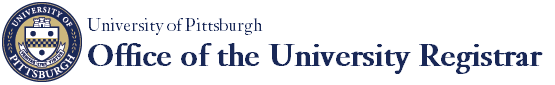 Diploma Name Request FormBy completing this form, students may request to have a preferred name printed on their diploma (“Diploma Name”).  Please note and acknowledge the following:Only the first and/or middle name may be changed to a Diploma Name; the last/family name must remain the same as the full legal last name in the University records system.Use of a Diploma Name is not permitted when it is used for the purposes of avoiding legal obligations, in jest, or for misrepresentation.To request that a Diploma Name appear on your diploma, complete this form and bring it, along with your University of Pittsburgh ID card, to the Office of the University Registrar (located in G-3 Thackeray Hall).  You must show your University photo ID in order to have this information updated and you must present the form in person.  Forms will not be accepted via e-mail, fax, mail, or from a third-party making the request in your absence.  All forms must be received by the last day of the term in which you are graduating to avoid a processing fee.  Students should use caution and investigate the potential ramifications of using a Diploma Name instead of your legal name if you use your diploma internationally.Legal Name:  __________________________________________________________________________First 				Middle					LastDiploma Name:  _______________________________________________________________________    First				MiddleStudent ID Number: ___________________By signing below, I acknowledge that I have read the information above and understand the use of a Diploma Name.  My signature authorizes the Office of the University Registrar to place the Diploma Name listed above on my diploma.Signature								DateOffice Use Only:                        Processed by: _________________________   Date____________________________